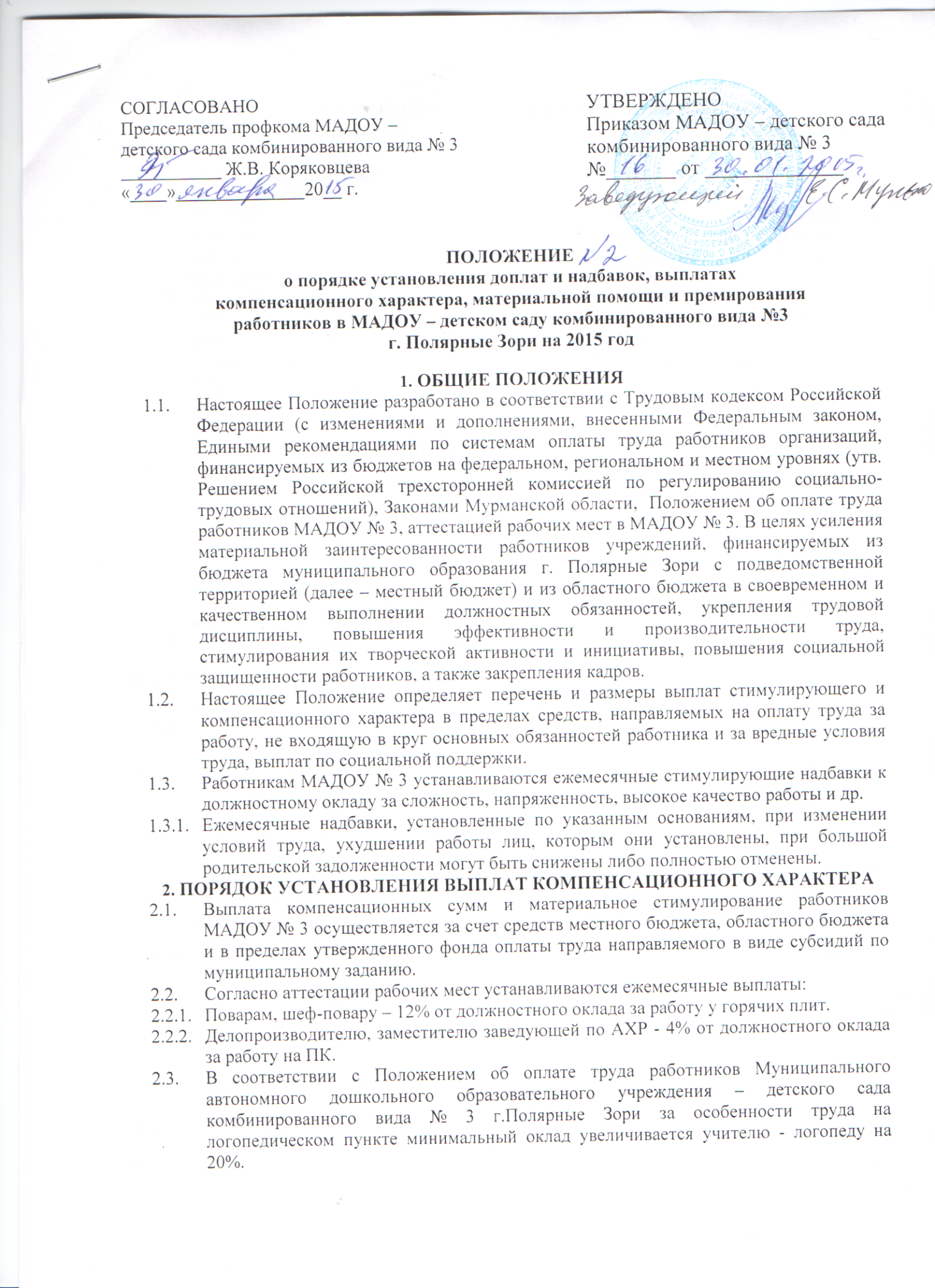 3. ПОРЯДОК УСТАНОВЛЕНИЯ ЕЖЕМЕСЯЧНЫХ НАДБАВОК СТИМУЛИРУЮЩЕГО ХАРАКТЕРА ЗА СЛОЖНОСТЬ, НАПРЯЖЕННОСТЬ И ВЫСОКОЕ КАЧЕСТВО РАБОТЫЗаместителю заведующей по ВМР, старшему воспитателю выплаты устанавливаются:за обобщение и распространение передового педагогического опыта работы, за участие в работе курсов по повышению квалификации с обменом опыта работы, использование современных передовых технологий и направлений в работе – до 100% от должностного оклада;за использование активных форм повышения профессионального мастерства воспитателей, развития творчества педагогов, направленного на обновление содержания и методов воспитания и образования – до 50% от должностного оклада;за методическое руководство инновационной работой в детском саду – до 30% от должностного оклада;за проведение открытых мероприятий в масштабах учреждения, города, области – до 200% от должностного оклада;за подготовку и проведение праздников, конкурсов – до 100% от должностного оклада;за увеличение объема работ и работы, не связанные с выполнением основных обязанностей – до 200% от должностного оклада;Педагогическим работникам выплаты устанавливаются:за сложность в работе, связанной с проведением инновационной деятельности – до 30% от должностного оклада;за разработку или участие в разработке методик, программ, учебных пособий, курсов и т.д. – до 100% от должностного оклада;за творчество в создании предметно-игровой развивающей среды дошкольного учреждения – до 200% от должностного оклада;за помощь в работе молодым специалистам (наставничество) – до 30% от должностного оклада;за сложность в работе с неблагополучными семьями и работу с родителями по погашению задолженности – до 100% от должностного оклада;за ведение дополнительной работы с детьми по осуществлению дифференцированного обучения по интересам, развития индивидуальных способностей детей (факультативы) – до 50% от должностного оклада;за увеличение объёма работ и работы, не связанные с выполнением основных обязанностей – до 200% от должностного оклада;за проведение и участие в открытых мероприятиях в масштабах учреждения, города, области – до 200% от должностного оклада;за помощь учреждению ремонтных работ (текущий, капитальный) – до 200% от должностного оклада;за подготовку и участие в проведение праздников, конкурсов – до 200% от должностного оклада;за взаимозаменяемость при отсутствии работников - до 100% от должностного оклада;за сложность работы в адаптационный период – до 50% от должностного оклада;за работу с детьми-инвалидами – до 20% от должностного оклада;за работу общественным инспектором при отделе опеки и попечительства - до 20% от должностного оклада.за сложность в работе, связанной с осуществлением дифференцированного обучения и воспитания детей в разновозрастной группе (при объединении групп) – до 100% от должностного оклада;за сохранность имущества учреждения, экономию воды и электрической энергии – до 50% от должностного оклада.Административно-обслуживающему и учебно-вспомогательному персоналу  выплаты устанавливаются: за содержание в технической исправности учреждения, инвентаря, соблюдение правил техники безопасности и охраны труда, качественное и быстрое устранение любых неисправностей – до100% от должностного оклада;за увеличение объёма работ и работы, не связанные с выполнением основных обязанностей – до 200% от должностного оклада;выполнение особо важных работ на срок их проведения – до 200% от должностного оклада;за помощь учреждению в проведении ремонтных работ (текущий, капитальный) – до 200% от должностного оклада;выполнение работ во время снегопадов, метелей (рабочему по комплексному обслуживанию территории) – до 100% от должностного оклада;за подготовку, проведение и участие в праздниках, конкурсах – до 100% от должностного оклада;за сложность в работе по приготовлению пищи по индивидуальному меню для детей с различными заболеваниями – до 100% от должностного оклада;за систематически качественную работу по выполнению санитарных правил – до 100% от должностного оклада;за взаимозаменяемость при отсутствии работников – до 100% от должностного оклада;за сложность работы в адаптационный период (младшим воспитателям) – до 100% от должностного оклада;за сохранность имущества учреждения, экономию воды и электрической энергии – до 50% от должностного оклада.Медицинскому персоналу выплаты устанавливаются:за эффективный контроль за санитарным состоянием помещений детского сада – до 100% от должностного оклада;за сложность в работе, связанной с организацией рационального питания – до 100% от должностного оклада;за организацию дополнительных лечебно-профилактических мероприятий по рекомендации врачей – до 100% от должностного оклада;увеличение объёма работ и работы, не связанные с выполнением основных обязанностей – до 200% от должностного оклада;за работу с родителями по погашению задолженности - до 50%;Персоналу бухгалтерии, специалисту по кадрам и делопроизводителю выплаты устанавливаются:за помощь в оформлении МАДОУ № 3 – до 50% от должностного оклада;увеличение объёма работ и работы не связанные с выполнением основных обязанностей – до 200% от должностного оклада;за выполнение особо важного задания – до 200%.4. ПРЕМИРОВАНИЕ РАБОТНИКОВВ целях усиления материальной заинтересованности в добросовестном исполнении своих трудовых обязанностей, повышения уровня ответственности за порученный участок работы работникам МАДОУ № 3, при наличии экономии фонда оплаты труда, могут выплачиваться единовременные премии.Решение о премировании принимается руководителем учреждения с учетом мнения профсоюзного комитета. Премирование по итогам года не может быть произведено ранее окончания отчетного периода, по результатам которого оно осуществляется. Размер премии определяется исходя из результатов работы конкретного работника.При наличии экономии фонда оплаты труда, а также за счет средств, полученных МАДОУ № 3 от предпринимательской деятельности и иной приносящей доход деятельности, работники могут быть премированы:Единовременное премирование особо отличившихся работников – до 100% от должностного оклада (за высокий уровень исполнительской дисциплины, за высокие творческие и производственные достижения);Премирование в юбилейные даты работника (50, 55, 60, 70, 80 лет) – в размере 100% должностного оклада.Премирование сотрудников за работу без больничных листов в течение календарного года – до 100% от должностного оклада.Премирование по итогам учебного года и за подготовку к учебному году – до 100% от должностного оклада;Премирование в связи с праздниками, юбилеями учреждения – до 200% от должностного оклада.5. МАТЕРИАЛЬНАЯ ПОМОЩЬПри наличии экономии фонда оплаты труда работникам МАДОУ № 3 может быть оказана материальная помощь по следующим основаниям:выплата единовременного пособия в связи с уходом на пенсию (при стаже работы не менее 15 лет в МАДОУ № 3, кроме категории работников, которые получают данную помощь в соответствии с Положением об оплате труда работников МАДОУ № 3) – в размере 100% должностного оклада;в связи с длительной и продолжительной болезнью работника или члена его семьи, операцией работника – 3000 рублей;в связи со смертью работника или членов его семьи (супруга, несовершеннолетнего ребенка, родителей) – 5000 рублей;на санаторно-курортное лечение 1 раз в три года – 2000 рублей.выплата материальной помощи в связи с тяжелым материальным положением, вызванным иными вескими причинами – 3000 рублей.Основанием для оказания материальной помощи по пункту 5 настоящего Положения является письменное заявление работника или члена его семьи в случае смерти самого работника и решение (приказ, распоряжение) руководителя МАДОУ № 3.6. ПОРЯДОК СНИЖЕНИЯ ЕЖЕМЕСЯЧНЫХ ВЫПЛАТ СТИМУЛИРУЮЩЕГО ХАРАКТЕРА И ПРЕМИАЛЬНЫХ ВЫПЛАТ(для всех категорий работников)за нарушение правил внутреннего трудового распорядка МАДОУ № 3 – до 100% от должностного оклада.за нарушение инструкции по охране жизни и здоровья детей – до 100% от должностного оклада.за нарушение правил охраны труда, техники безопасности и пожарной безопасности – до 100% от должностного оклада.за грубые нарушения санэпидрежима (по актам и результатам внутреннего контроля) – до 100% от должностного оклада.за несвоевременное прохождение медосмотров – до 50% от должностного оклада.за наличие дисциплинарного взыскания – до 100% от должностного оклада.за конфликтные ситуации с родителями воспитанников по вине сотрудника ДОУ – до 100% от должностного оклада.за высокую детскую заболеваемость по причине нарушения санитарно-гигиенического режима и низкое качество физического воспитания и развития ребенка – до 100% от должностного оклада.за наличие детского травматизма – до 100% от должностного оклада.